AbstractThis document is provided as a help to those who intend to submit a response to the MPAI-MMC V2 Call for Technologies. Text in yellow (as in this sentence) provides guidance to submitters and should not be included in a submission. Text in green shall be mandatorily included in a submission. If a submission does not include the green text, the submission will be rejected. If the submission is in multiple files, each file shall include the green statement.Text in white is the text suggested to respondents for use in a submission.IntroductionThis document is submitted by <organisation name> (if an MPAI Member) and/or by <organisation name>, a <company, university etc.> registered in <...> (if not an MPAI member) in response to the MPAI-MMC N2 Call for Technologies issued by Moving Picture, Audio and Data Coding by Artificial Intelligence (MPAI) on 2022/07/19 as MPAI document N779.In the opinion of the submitter, this document proposes technologies that satisfy the requirements of MPAI document MPAI-MMC V2 Use Cases & Functional Requirements issued by MPAI on 2022/07/19 as MPAI document N780.Possible additionsThis document also contains comments on the Functional Requirements as requested by N780.This document also contains proposed technologies that satisfy additional requirements as allowed by N780.<Company and/or Member> explicitly agrees to the steps of the MPAI standards development process defined in Annex 1 to the MPAI Statutes (N421), in particular <Company and or Member> declares that  <Company and or Member> or its successors will make available the terms of the Licence related to its Essential Patents according to the MPAI-MMC Framework Licence (N800), alone or jointly with other IPR holders after the approval of the MPAI-MMC V2 Technical Specification by the MPAI General Assembly and in no event after commercial implementations of the MPAI-CAE Technical Specification become available on the market.< Company and/or Member> acknowledges the following points:MPAI in not obligated, by virtue of this CfT, to select a particular technology or to select any technology if those submitted are found inadequate.A representative of <Company and/or Member> shall present this submission at a MMC-DC meeting communicated by MPAI Secretariat (mailto:secretariat@mpai.community). If no <Company and/or Member> will attend the meeting and present the submission, this submission will be discarded.<Company and/or Member> shall make available a working implementation, including source code – for use in the development of the MPAI-MMC V2 Reference Software and eventual publication by MPAI as a normative Technical Specification – before the technology submitted is accepted for the MPAI-MMC V2 Technical Specification. The software submitted may be written in programming languages that can be compiled or interpreted and in hardware description languages, upon acceptance by MPAI for further evaluation of their submission in whole or in part.<Company> shall immediately join MPAI upon acceptance by MPAI for further evaluation of this submission in whole or in part.If <Company> does not join MPAI, this submission shall be discarded.Information about the submissionThis information corresponds to Annex A on N779. It is included here for submitter’s convenience.Title of the proposalOrganisation: company name, position, e-mail of contact personWhat are the main functionalities of your proposal?Does your proposal provide or describe a formal specification and APIs?Will you provide a demonstration to show how your proposal meets the evaluation criteria?Comments on/extensions to requirements (if any)Overview of Requirements supported by the submissionPlease answer Y or N. Detail on the specific answers can be provided in the submission.New Proposed requirements (if any)Detailed description of submissionProposal chapter #1Proposal chapter #2....ConclusionsMoving Picture, Audio and Data Coding by Artificial Intelligencewww.mpai.communityPublic documentPublic documentN8302022/08/24SourceMMC-DCTitleTemplate for responses to the MPAI-CAE Call for TechnologiesTargetSubmitters to MPAI-MMC V2 CfTSectionsData formatsResponse7.1Digital representation of analogue signals7.1.1Microphone Array AudioY/N7.1.22D VideoY/N7.1.33D VideoY/N7.2Natively digital data formats7.2.1TextY/N7.2.2Recognised TextY/N7.2.3Language Understanding (Text)Y/N7.2.4SummaryY/N7.2.5Environment ModelY/N7.2.6Avatar ModelY/N7.2.7Human ObjectY/N7.2.8Face ObjectY/N7.2.9Head ObjectY/N7.2.10Arm ObjectY/N7.2.11Hand ObjectY/N7.2.12Finger ObjectY/N7.2.13Audio-Visual Scene PresentationY/N7.2.14Spatial AttitudeY/N7.3Descriptors7.3.1Audio Scene DescriptorsY/N7.3.2Visual Scene DescriptorsY/N7.3.3Audio-Visual Scene DescriptorsY/N7.3.4Avatar DescriptorsY/N7.3.5Face DescriptorsY/N7.3.6Gesture DescriptorsY/N7.3.7Head DescriptorsY/N7.3.8Arm DescriptorsY/N7.3.9Hand DescriptorsY/N7.3.10Finger DescriptorsY/N7.3.11Speech DescriptorsY/N7.3.12Text DescriptorsY/N7.4Interpretations7.4.1EmotionY/N7.4.2Cognitive StateY/N7.4.3AttitudeY/N7.4.4Personal StatusY/N7.4.5MeaningY/N7.4.6Object IdentifierY/NY/NY/NY/N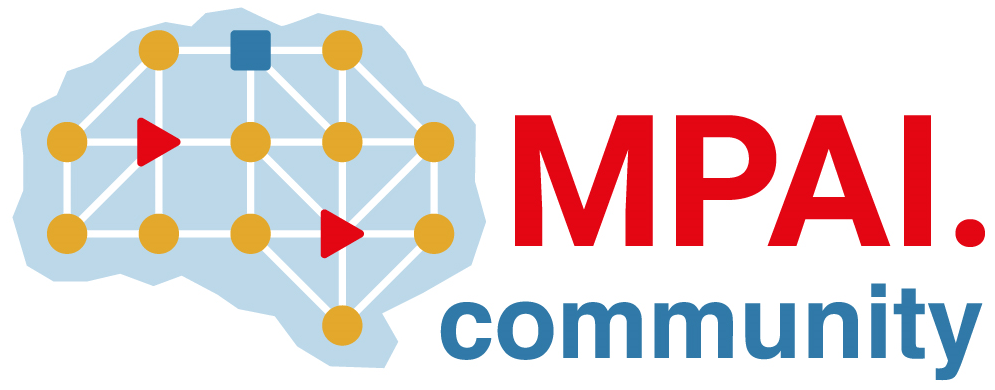 